Внеочередное 21-ое заседание  27-созыва                    ҠАРАР                                                                          РЕШЕНИЕ01 декабря 2017 г № 130О назначении публичных  слушаний по проекту бюджета сельского поселения Мутабашевский сельсовет на 2018 год и плановый период 2019 и 2020 годовРассмотрев предоставленный Администрацией Сельского поселения Мутабашевский сельсовет муниципального района Аскинский район Республики Башкортостан Проект бюджета Сельского поселения Мутабашевский сельсовет Аскинский район на 2018 год, Совет Сельского поселения Аскинский сельсовет муниципального района Аскинский район Республики БашкортостанРЕШИЛ:         1. Назначить 14 декабря 2017 г публичные слушания по Проекту решения Совета сельского поселения«О бюджете  сельского поселения Мутабашевский сельсовет муниципального района Аскинский район Республики Башкортостан на 2018 год  и на плановый период 2019 и 2020 годов» в форме открытого заседания в 12 часов 00 минут в здании администрации сельского поселения Мутабашевский сельсовет по адресу: с.Старый Мутабаш,ул.Центральная,д.29.         2.Сформировать комиссию по организации и проведению публичных слушаний по Проекту «О бюджете Сельского поселения муниципального района Аскинский район на 2018 год и на плановый 2019 и 2020 годов» в следующем составе:2.1.Файзуллин Азат Галимзянович– председатель комиссии (по согласованию);2.2.Нартдинова Лилия Камильевна - секретарь комиссии (по согласованию);          2.3.Халиуллин Мударис Фатхинурович(депутат избирательного   округа № 1)– член комиссии (по согласованию);2.4.Ногоманов Флюр Фамиевич - (депутат избирательного округа № 3) – член комиссии (по согласованию).         3.Установить, что граждане, проживающие на территории сельского поселения Мутабашевский сельсовет, и иные заинтересованные лица могут ознакомиться с проектом бюджета сельского поселения Мутабашевский сельсовет на 2018 год и плановый период 2019 и 2020 годов в администрации сельского поселения Мутабашевский сельсовет по адресу: Республика Башкортостан, Аскинский район, с. Старый Мутабаш, ул. Центральная,д.29- в рабочие дни до 14 декабря 2017 года с 9 часов 00 минут до 16 часов 00 минут .        4.Установить, что предложения граждан по проекту бюджета на 2018 год принимаются в письменной форме секретарем комиссии по организации и проведению публичных слушаний по рабочим дням до 14 декабря 2017 года с 9.00 до 16.00 по адресу: Республика Башкортостан, Аскинский район, с. Старый Мутабаш, ул. Центральная, д.29        5.Комиссии по организации и проведению публичных слушаний во взаимодействии с Администрацией сельского поселения Мутабашевский сельсовет обеспечить организацию и проведение публичных слушаний по проекту бюджета на 2018 год.              6.Обнародовать настоящее решение  на информационном стенде в здании Администрации  сельского поселения Мутабашевский сельсовет  по адресу: Республика Башкортостан, Аскинский район , с.Старый Мутабаш, ул.Центральная,д.29      7. Контроль за исполнением  настоящего решения возложить на комиссию Совета сельского поселения Мутабашевский сельсовет муниципального района Аскинский район  Республики Башкортостан по бюджету, налогам и вопросам собственности.Глава сельского поселения Мутабашевский сельсовет муниципального района Аскинский район Республики БашкортостанА.Г.ФайзуллинБАШКОРТОСТАН РЕСПУБЛИКАҺЫАСКЫН  РАЙОНЫМУНИЦИПАЛЬ РАЙОНЫНЫҢМОТАБАШ  АУЫЛ  СОВЕТЫАУЫЛ  БИЛӘМӘҺЕ СОВЕТЫ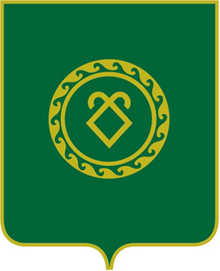 СОВЕТ  СЕЛЬСКОГО ПОСЕЛЕНИЯМУТАБАШЕВСКИЙ СЕЛЬСОВЕТМУНИЦИПАЛЬНОГО РАЙОНААСКИНСКИЙ РАЙОНРЕСПУБЛИКИ  БАШКОРТОСТАН